 «О внесении изменений в постановление от 19.02.2019 №380-п «Об утверждении расположения контейнерных площадок для сбора твёрдых коммунальных отходов»»В соответствии с Федеральным законом от 06.10.2003 № 131-ФЗ «Об общих принципах организации местного самоуправления в Российской Федерации», Федеральным законом от 24.06.1998 № 89-ФЗ «Об отходах производства и потребления», постановлением Правительства Российской Федерации от 31.08.2018 № 1039 «Об утверждении правил обустройства мест (площадок) накопления твёрдых коммунальных отходов и ведения их реестра», Уставом муниципального образования Соль-Илецкий городской округ,  постановляю:Внести изменения в постановление администрации муниципального образования Соль-Илецкий городской округ от 19.02.2019 №380-п «Об утверждении расположения контейнерных площадок для сбора твёрдых коммунальных отходов»: Приложение №2 постановления администрации муниципального образования Соль-Илецкий городской округ от 19.02.2019 №380-п «Об утверждении расположения контейнерных площадок для сбора твёрдых коммунальных отходов» изложить в новой редакции, согласно приложению.Контроль за исполнением настоящего постановления оставляю за собой.Постановление вступает в силу после его подписания и подлежит  официальному опубликованию (обнародованию).Глава муниципального образованияСоль-Илецкий городской округ                                                        А.А. КузьминВерноВедущий специалист организационного отдела                           О.А. КузьминаРазослано: Прокуратура, Организационному отделу, Отделу архитектуры  градостроительства и земельных отношений, Отделу по строительству, транспорту, ЖКХ,  дорожному хозяйству, газификации и связи.   Приложениек постановлению № 2741-п от 30.12.2019Реестр расположения контейнерных площадок для сбора ТКО в г. Соль-Илецке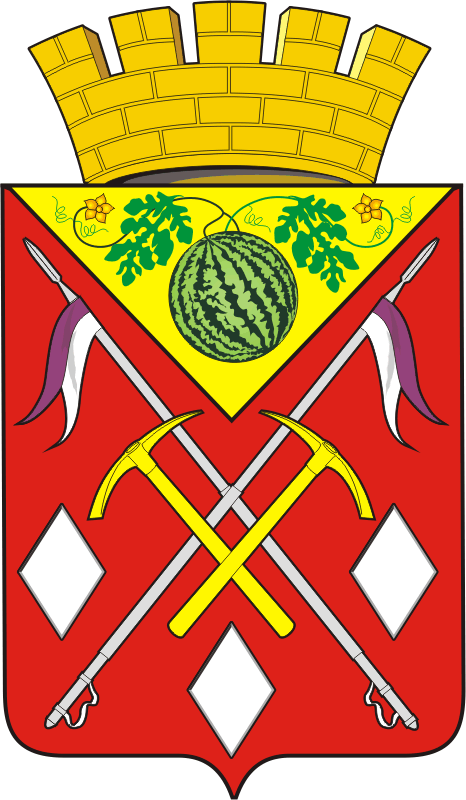 АДМИНИСТРАЦИЯМУНИЦИПАЛЬНОГО ОБРАЗОВАНИЯСОЛЬ-ИЛЕЦКИЙ ГОРОДСКОЙ ОКРУГОРЕНБУРГСКОЙ ОБЛАСТИПОСТАНОВЛЕНИЕ30.12.2019 г. № 2741-п№Наименование места накопления ТКОДанные о собственниках мест (площадок) накопления ТКОДанные о собственниках мест (площадок) накопления ТКОДанные о собственниках мест (площадок) накопления ТКОДанные о нахождении мест (площадок) накопления ТКОДанные о нахождении мест (площадок) накопления ТКОДанные о нахождении мест (площадок) накопления ТКОДанные о технических характеристиках мест (площадок) накопления ТКОДанные о технических характеристиках мест (площадок) накопления ТКОДанные о технических характеристиках мест (площадок) накопления ТКОДанные о технических характеристиках мест (площадок) накопления ТКОДанные о технических характеристиках мест (площадок) накопления ТКОДанные об источниках образования ТКО, которые складируются в местах накопления ТКО№Наименование места накопления ТКОСобственники мест накопления ТКОИНН эксплуатирующей организации (при наличии)ЕГРЮЛ (для юридических лиц и ИП)АдресШиротаДолготаТип покрытияПлощадь места (площадки) накопления ТКО в радиусе 5 мКоличество контейнеровКоличество контейнеровОбъём контейнеров, м3Данные об источниках образования ТКО, которые складируются в местах накопления ТКО№Наименование места накопления ТКОСобственники мест накопления ТКОИНН эксплуатирующей организации (при наличии)ЕГРЮЛ (для юридических лиц и ИП)АдресШиротаДолготаТип покрытияПлощадь места (площадки) накопления ТКО в радиусе 5 мфактическоепланируемоеОбъём контейнеров, м3Данные об источниках образования ТКО, которые складируются в местах накопления ТКО12345678910111213141г. Соль-ИлецкАдминистрация МО Соль-Илецкий городской округ56460332641155658031924Победы 551,1683° 55,0018°грунт22205жители, проживающие между ул.Вокзальной и ул.Победой, от участка Победы 1 до подъездных ж/д путей2г. Соль-ИлецкАдминистрация МО Соль-Илецкий городской округ56460332641155658031924Вокзальная 1 РЭП51,1693° 55,0018°грунт22205жители, проживающие между ул.Вокзальной и ул.Железнодорожной, от ул.Персианова до подъездных ж/д путей3г. Соль-ИлецкАдминистрация МО Соль-Илецкий городской округ56460332641155658031924Победы 351,1682°54,9994°грунт22205жители, проживающие между ул.Вокзальной и ул.Персиянова 127, от участка Победы 1 до ул.Персианова4г. Соль-ИлецкАдминистрация МО Соль-Илецкий городской округ56460332641155658031924Илецкая 1А51,167° 54,9994°грунт15,5105жители, проживающие между ул.Персиянова 127 и ул.Илецкой, от ул.Персиянова до участка Победы 55г. Соль-ИлецкАдминистрация МО Соль-Илецкий городской округ56460332641155658031924Советская 10451,1703° 54,9922°грунт15,5105жители, проживающие между ул.Вокзальной и ул.Железнодорожной, от ул.Пушкина до ул.Ленинградской6г. Соль-ИлецкАдминистрация МО Соль-Илецкий городской округ56460332641155658031924Вокзальная 79а51,1702°54,9872° грунт15,5105жители, проживающие между ул.Вокзальной и ж/д путями, от ул.Ленинградской до привокзальной площади7г. Соль-ИлецкАдминистрация МО Соль-Илецкий городской округ56460332641155658031924Вокзальная 8551,1707°54,9844°грунт22205жители, проживающие между ул.Вокзальной и ж/д путями, от привокзальной площади до ул.Вокзальная 958г. Соль-ИлецкАдминистрация МО Соль-Илецкий городской округ56460332641155658031924Ленина126 51,1689° 54,9833°грунт15,5105жители, проживающие между ул.Вокзальной и ул.Победой, от ул.Ленина до ул.Карла Маркса9г. Соль-ИлецкАдминистрация МО Соль-Илецкий городской округ56460332641155658031924Вокзальная 10351,1697° 54,9788°грунт22202,5жители, проживающие между ул.Победой 95Б и ж/д путями, от ул.Вокзальная 95 до ОМВД10г. Соль-ИлецкАдминистрация МО Соль-Илецкий городской округ56460332641155658031924Вокзальная 108     АЗС51,17° 54,9729°грунт28305жители, проживающие между АЗС и ул.Победой, от ОМВД до ж/д переезда к-т "Светлый"11г. Соль-ИлецкАдминистрация МО Соль-Илецкий городской округ56460332641155658031924Победы93А51,1684° 54,9812°грунт22202,5жители, проживающие между ул.Вокзальной и ул.Саратовской, от ул.Ленина до ул.Победы 10412г. Соль-ИлецкАдминистрация МО Соль-Илецкий городской округ56460332641155658031924Победы 97 51,1684° 54,9789°грунт22202,5жители, проживающие между ул.Победой 95Б и ул.Саратовской, от ул.Победы 104 до ул.Победы 112 13г. Соль-ИлецкАдминистрация МО Соль-Илецкий городской округ56460332641155658031924Победы 10951,1686° 54,9733°грунт15,5105жители, проживающие между ул.Вокзальной и ул.Саратовской, от ул.Победы 120 до ж/д путей14г. Соль-ИлецкАдминистрация МО Соль-Илецкий городской округ56460332641155658031924Саратовская 159 51,1677°54,9716°грунт22205жители, проживающие между ул.Победы и ул.Илецкой, от ул.Чайковского до ж/д путей15г. Соль-ИлецкАдминистрация МО Соль-Илецкий городской округ56460332641155658031924Московская 9051,1637° 54,9731°грунт28305жители, проживающие между ул.Парижских Коммунаров и ул.Орская, от ж/д путей до школы №316г. Соль-ИлецкАдминистрация МО Соль-Илецкий городской округ56460332641155658031924Чапаева 5  51,1655°54,9762°грунт28305жители, проживающие между ул.Саратовской и ул.Парижских Коммунаров, от ул.Чайковского до ул.Чкалова17г. Соль-ИлецкАдминистрация МО Соль-Илецкий городской округ56460332641155658031924Парижских Коммунаров 13751,1645° 54,9782°грунт22205жители, проживающие между ул.Парижских Коммунаров 145А и ул.Чкалова, от ул.Герасимовская до ул.Московская18г. Соль-ИлецкАдминистрация МО Соль-Илецкий городской округ56460332641155658031924Орская 10551,1629° 54,976°грунт22205жители, проживающие между ул.Московская и террит."Старого Элеватора", от ул.Чайковской до стадиона "Юность"19г. Соль-ИлецкАдминистрация МО Соль-Илецкий городской округ56460332641155658031924Советская 6/151,1564° 54,9939°грунт22205жители, проживающие по ул.Уральская с №26А по №24, ул.Калинина с №1 по №5, ул.Советская с №12 до ул.Садовая20г. Соль-ИлецкАдминистрация МО Соль-Илецкий городской округ56460332641155658031924Калинина 1051,158°54,9924°грунт15,5105жители, проживающие между ул.Володарского и ул.Уральская, от ул.Ленинградская до ул.Советская21г. Соль-ИлецкАдминистрация МО Соль-Илецкий городской округ56460332641155658031924Ленинградская 1951,1558° 54,99°грунт22202,5жители, проживающие между ул.Уральской и пер.Звёздным, от ул.Ленинградской до ФКУ ИК-622г. Соль-ИлецкАдминистрация МО Соль-Илецкий городской округ56460332641155658031924Сорокинская 251,1536°54,985°грунт15,5105жители, проживающие между ул.Урицкого и ул.Городок Рудника, от ул.Ленина до ЦРБ23г. Соль-ИлецкАдминистрация МО Соль-Илецкий городской округ56460332641155658031924Ленина 2е51,1564°54,9834°грунт15,5105жители, проживающие между ул.Уральского и ул.Урицкого, от ул.Сорокинской до ул.Карла Маркса24г. Соль-ИлецкАдминистрация МО Соль-Илецкий городской округ56460332641155658031924Южная 39а51,1556°54,9796°грунт15,5105жители, проживающие между пер.Хлебным и ж/д путями, от м-на "Строительный Бум" до ул.Городок Рудника25г. Соль-ИлецкАдминистрация МО Соль-Илецкий городской округ56460332641155658031924Хлебный 151,1573°54,976°грунт22202,5жители, проживающие между ул.Цвиллинга и пер.Хлебный 1Г, от ул.Шевченко до м-на "Строительный Бум"26г. Соль-ИлецкАдминистрация МО Соль-Илецкий городской округ56460332641155658031924Урицкого 49 51,1572°54,9674°грунт22205жители, проживающие между ул.Володарского и ул.Мукашева, от Ветеренарной лечебницы до ул.Шевченко27г. Соль-ИлецкАдминистрация МО Соль-Илецкий городской округ56460332641155658031924Урицкого 38/251,1559° 54,97°грунт22205жители, проживающие между ул.Уральская и ул.Мукашева, от ул.Шевченко до ул.Мукашева 2428г. Соль-ИлецкАдминистрация МО Соль-Илецкий городской округ56460332641155658031924Володарского 8851,1594° 54,9751°грунт35402,5жители, проживающие между ул.Красноармейская и ул.Цвиллинга, от школы №4 до ул.Орская29г. Соль-ИлецкАдминистрация МО Соль-Илецкий городской округ56460332641155658031924Володарского 11351,16° 54,9687°грунт28305жители, проживающие между ул.Красноармейская и ул.Володарского, от школы №4 до ул.Свердлова30г. Соль-ИлецкАдминистрация МО Соль-Илецкий городской округ56460332641155658031924Красноармейская 8451,1611°54,9723°грунт35402,5жители, проживающие между ул.Орская и ул.Володарского, от ул.Свердлова до ул.Орская (ж/д путей)31г. Соль-ИлецкАдминистрация МО Соль-Илецкий городской округ56460332641155658031924Орская 11251,1623° 54,9649°грунт28305жители, проживающие между ул.Красноармейская и ул.Орская 157, от ул.Свердлова до ул.Энтузиастов32г. Соль-ИлецкАдминистрация МО Соль-Илецкий городской округ56460332641155658031924Орская 11651,1616° 54,963°грунт22205жители, проживающие между ул.Красноармейская и ул.Орская, от ул.Энтузиастов до ул. Орская 11233г. Соль-ИлецкАдминистрация МО Соль-Илецкий городской округ56460332641155658031924Орская 16551,1614°54,9569°грунт22205жители, проживающие между ул.Орская, ул.Гонтаренко и пер.Тихий34г. Соль-ИлецкАдминистрация МО Соль-Илецкий городской округ56460332641155658031924Орская 169/1151,1632° 54,9522°грунт15,5105жители, проживающие между ул.Орская, ул.Заводская и пер.Тихий35г. Соль-ИлецкАдминистрация МО Соль-Илецкий городской округ56460332641155658031924Промышленная 32/351,1685°54,9517°грунт22205жители, проживающие между ул.Промышленная, ул.Заводская и ул.Гонтаренко36г. Соль-ИлецкАдминистрация МО Соль-Илецкий городской округ56460332641155658031924Победы 1751,1679°54,9958°грунт22202,5жители, проживающие между ул.Вокзальная и ул.Саратовская, от ул.Советская до ул.Персианова37г. Соль-ИлецкАдминистрация МО Соль-Илецкий городской округ56460332641155658031924Победы 2851,1681°54,9924°грунт22202,5жители, проживающие между ул.Вокзальная и ул.Саратовская, от ул.Ленинградская до ул.Пушкина38г. Соль-ИлецкАдминистрация МО Соль-Илецкий городской округ56460332641155658031924Победы 5951,1682°54,9886°грунт22202,5жители, проживающие между ул.Вокзальная и ул.Саратовская, от ул.Советской до ул.Сорокинская39г. Соль-ИлецкАдминистрация МО Соль-Илецкий городской округ56460332641155658031924Победы 6951,1682°54,9869° грунт22202,5жители, проживающие между ул.Вокзальная и ул.Саратовская, от ул.Ленина до ул.Ленинградская40г. Соль-ИлецкАдминистрация МО Соль-Илецкий городской округ56460332641155658031924Герасимовская 17751,1659° 54,9717°грунт15,5105жители, проживающие между ул.Илецкая и ул.Парижских Коммунаров, от ж/д путей до ул.Чайковского41г. Соль-ИлецкАдминистрация МО Соль-Илецкий городской округ56460332641155658031924Ленина 1-  Садовая51,1544°54,9836° грунт22205жители, проживающие между ул.Урицкая и ул.Городок Рудника, от ул.Сорокинская до ул..Городок Рудника 3842г. Соль-ИлецкАдминистрация МО Соль-Илецкий городской округ56460332641155658031924Южная 2/4 «Ализа» 51,15° 54,987°грунт15,5105жители, проживающие между ул.Пчельник и ж/д путями, от ул.Южная 13 до ул.Городок Рудника 2В43г. Соль-ИлецкАдминистрация МО Соль-Илецкий городской округ56460332641155658031924Южная 16/151,1524° 54,9839°грунт15,5105жители, проживающие между ул.Южная и ул.Городок Рудника, от д/с №10 "Светлячок" до ул.Городок Рудника 1144г. Соль-ИлецкАдминистрация МО Соль-Илецкий городской округ56460332641155658031924Южная 31/1    51,1532°54,9802°плитка22205жители, проживающие между ул.Радченко и ул.Городок Рудника, от ул.Южная 2 до пер.Южный 445г. Соль-ИлецкАдминистрация МО Соль-Илецкий городской округ56460332641155658031924Чухрова 1 а/1 51,1542° 54,9764°грунт15,5105жители, проживающие между ул.Радченко и пер.Хлебный, от ул.Шевченко до ул.Кооперативной46г. Соль-ИлецкАдминистрация МО Соль-Илецкий городской округ56460332641155658031924Орская 115  51,1623° 54,9728°грунт22205жители, проживающие между ул.Красноармейская, ул.Чайковского и пер.Аграрный47г. Соль-ИлецкАдминистрация МО Соль-Илецкий городской округ56460332641155658031924Красноармейская 96 51,161° 54,965°грунт15,5105жители, проживающие между ул.Орская и ул.Володарского, от ул.Свердлова до ул.Энтузиастов48г. Соль-ИлецкАдминистрация МО Соль-Илецкий городской округ56460332641155658031924пер.Строителей 1251,1591° 54,9648°грунт15,5105жители, проживающие между ул.Красноармейская и ул.Уральская, от ул.Александрова до ул.Энтузиастов49г. Соль-ИлецкАдминистрация МО Соль-Илецкий городской округ56460332641155658031924Цвилинга 119/2  п.Горняк 51,1583° 54,9724°грунт22205жители, проживающие между ул.Володарского и ул.Уральская, от ул.Михайлова до парка Горняков50г. Соль-ИлецкАдминистрация МО Соль-Илецкий городской округ56460332641155658031924Цвиллинга 10751,1583° 54,9765°грунт22202,5жители, проживающие между ул.Володарского и ул.Уральская, от ул.Михайлова до ж/д путей51г. Соль-ИлецкАдминистрация МО Соль-Илецкий городской округ56460332641155658031924Победы/Чапаева51,1685° 54,9768°грунт22202,5жители, проживающие между ул.Вокзальной и ул.Саратовской, от ул.Чайковского до ул.Чкалова52г. Соль-ИлецкАдминистрация МО Соль-Илецкий городской округ56460332641155658031924Монтажников 751,1597° 54,9625°грунт15,5105жители, проживающие между ул.Орская и пер.Майский, от ул.Красноармейская 131 до ул.Монтажников53г. Соль-ИлецкАдминистрация МО Соль-Илецкий городской округ56460332641155658031924Монтажников21  Майский 1/151,1586° 54,9626°грунт15,5105жители, проживающие между ул.Монтажников 14 и Ветеренарной лечебницей, от ул.Уральской 102 до ул.Урожайная54г. Соль-ИлецкАдминистрация МО Соль-Илецкий городской округ56460332641155658031924Илецкая /чкалова51,1664° 54,979°грунт15,5105жители, проживающие между ул.Саратовская и ул.Герасимовская, от ул.Чапаева до ул.Карла Маркса55г. Соль-ИлецкАдминистрация МО Соль-Илецкий городской округ56460332641155658031924Илецкая /К.Маркса 51,1664° 54,9814°грунт15,5105жители, проживающие между ул.Саратовская и ул.Герасимовская, от ул.Чкалова до ул.Ленина56г. Соль-ИлецкАдминистрация МО Соль-Илецкий городской округ56460332641155658031924П.Коммунаров /К.Маркса51,1644°54,9813° грунт15,5105жители, проживающие между ул.Московская и ул.Герасимовская, от ул.Чкалова до ул.Ленина57г. Соль-ИлецкАдминистрация МО Соль-Илецкий городской округ56460332641155658031924Промышленная 2 маг.Райпо51,1638° 54,9601°грунт15,5105жители, проживающие между ул.Орская и ул.Промышленная 5, от ул.Гонтаренко до ул.Промышленная58г. Соль-ИлецкАдминистрация МО Соль-Илецкий городской округ56460332641155658031924Промышленная 5 51,1657° 54,9575°грунт15,5105жители, проживающие между ул.Промышленная 20 и ул.Промышленная 4, от пер.Тихий до ул.Промышленная59г. Соль-ИлецкАдминистрация МО Соль-Илецкий городской округ56460332641155658031924Заводская 14/251,1675°54,95°грунт15,5105жители, проживающие между ул.Первомайской и пер.Тихий, от ул.Заводская 37 до ул.Заводская 660г. Соль-ИлецкАдминистрация МО Соль-Илецкий городской округ56460332641155658031924Заводская 251,1657° 54,9498°грунт15,5105жители, проживающие между ул.Первомайской и пер.Тихий, от ул.Заводская 10 до ул.Первомайская 1д61г. Соль-ИлецкАдминистрация МО Соль-Илецкий городской округ56460332641155658031924Заводская/Промышленная51,1717° 54,9527°грунт15,5105жители, проживающие между ул.Промышленной 20 и ул.Заводская 24-а, от ул.Первомайская до ул.Промышленной62г. Соль-ИлецкАдминистрация МО Соль-Илецкий городской округ56460332641155658031924Первомайская 3951,1682° 54,9475°грунт15,5105жители, проживающие между ул.Первомайская 14 и ул.Первомайская 90, от ул.Заводская до моста на мкр.Западный63г. Соль-ИлецкАдминистрация МО Соль-Илецкий городской округ56460332641155658031924ул.Луговая51,175° 54,9494°грунт15,5105жители, проживающие на ул.Луговая и пер.Луговой64г. Соль-ИлецкАдминистрация МО Соль-Илецкий городской округ56460332641155658031924пер.Луговой 51,1732°54,9496°грунт15,5105жители, проживающие между ул.Первомайская и ул.Луговая, от дороги на Хладобойню до ул.Первомайская 9065г. Соль-ИлецкАдминистрация МО Соль-Илецкий городской округ56460332641155658031924Пчельник 351,1464°54,9939° грунт15,5105жители, проживающие от ул.Пчельник 1б до.ул.Южная 1 и до ул.Пчельник 4366г. Соль-ИлецкАдминистрация МО Соль-Илецкий городской округ56460332641155658031924Пчельник 2/1 51,1472°54,9901° грунт15,5105жители, проживающие от ул.Пчельник 17 до.ул.Рудник 2д и до ул.Пчельник 5567г. Соль-ИлецкАдминистрация МО Соль-Илецкий городской округ56460332641155658031924Магазин  пчельник 38а151,1484°54,9885°грунт15,5105жители, проживающие между ул.Южная  (м-н Парадиз) и ул.Пчельник 51, от пересечения ул.Пчельник и ул.Пригородная до ул.Южная 368г. Соль-ИлецкАдминистрация МО Соль-Илецкий городской округ56460332641155658031924Пригородная 151,1495° 54,9853°грунт15,5105жители, проживающие между ул.Южная и ул.Пчельник, от ул.Пригородная 15 до ул.Пчельник 5269г. Соль-ИлецкАдминистрация МО Соль-Илецкий городской округ56460332641155658031924Пчельник 14151,1465° 54,99°грунт15,5105жители, проживающие между ул.Пригородная и ул.Пчельник, от ул.Пчельник 80 до ул.Пчельник 17170г. Соль-ИлецкАдминистрация МО Соль-Илецкий городской округ56460332641155658031924Пчельник 12851,1508° 54,9787°грунт15,5105жители, проживающие между ул.Пригородная и ул.Пчельник, от ул.Пчельник 108 до ул.Пчельник 20371г. Соль-ИлецкАдминистрация МО Соль-Илецкий городской округ56460332641155658031924Пчельник 16451,1508° 54,9743°грунт15,5105жители, проживающие между ул.Титова и ул.Пчельник, от ул.Пчельник 189 до ул.Пчельник 23972г. Соль-ИлецкАдминистрация МО Соль-Илецкий городской округ56460332641155658031924Пчельник 25051,1512° 54,9676°грунт15,5105жители, проживающие между ул.Титова и ул.Пчельник, от ул.Пчельник 235 до ул.Пчельник 26873г. Соль-ИлецкАдминистрация МО Соль-Илецкий городской округ56460332641155658031924Пригородная 7851,1529° 54,9699°грунт15,5105жители, проживающие между ул.Урожайная и ул.Пчельник, от ул.Колхозная 32 до ул.Пригородная 6474г. Соль-ИлецкАдминистрация МО Соль-Илецкий городской округ56460332641155658031924Пчельник 23051,1531° 54,9672°грунт15,5105жители, проживающие между ул.Колхозная и ул.Пчельник, от ул.Титова до ул.Пригородная 30775г. Соль-ИлецкАдминистрация МО Соль-Илецкий городской округ56460332641155658031924Колхозная2951,1561° 54,9661°грунт15,5105жители, проживающие от ул.Уральская до ул.Колхозная 14, до ул.Урожайная 9, до ул.Мукашева 1176г. Соль-ИлецкАдминистрация МО Соль-Илецкий городской округ56460332641155658031924Пригородная 2151,1507° 54,9811°грунт15,5105жители, проживающие между ул.Южная и ул.Пчельник, от ул.Пригородная 5 до ул.Пригородная 3577г. Соль-ИлецкАдминистрация МО Соль-Илецкий городской округ56460332641155658031924Радченко 1Ж51,1527°54,9789°грунт15,5105жители, проживающие между ул.Южная и ул.Пригородная, от сквера Южный до ул.Братьев Михарёвых78г. Соль-ИлецкАдминистрация МО Соль-Илецкий городской округ56460332641155658031924Чухрова 2351,1551° 54,9712°грунт15,5105жители, проживающие между пер.Школьным и ул.Урожайной, от ул.Радченко 12 до ул.Мукашева 1879г. Соль-ИлецкАдминистрация МО Соль-Илецкий городской округ56460332641155658031924Пригородная 5251,1519° 54,9768°грунт15,5105жители, проживающие между ул.Радченко и ул.Титовой, от ул.Пригородная 64 до ул.Пригородная 2980г. Соль-ИлецкФГКУ комбинат "Светлый"56460078501035617270314г.Соль-Илецк, а/я 551,170040°54,969449°бетон8302,25здание административной коноры, гараж, пожарное депо материальный склад, лаборатория81г. Соль-ИлецкАдминистрация МО Соль-Илецкий городской округ56460332641155658031924ул. Зелёный Клин (возле дома №4 кв.2)51,1676°54,9362°бетон22205жители, проживающие на ул.1-я Линейная, ул.Энергетиков, ул.Зелёный Клин (до пересеч. с ул.2-я Линейная), ул.2-я Линейная82г. Соль-ИлецкАдминистрация МО Соль-Илецкий городской округ56460332641155658031924ул. Зелёный Клин (возле дома №19 кв.1)51,1693°54,934°бетон22205жители, проживающие на ул.Зелёный Клин (от д/сада до ул.Зелёный Клин 33), ул.2-я Линейная83г. Соль-ИлецкАдминистрация МО Соль-Илецкий городской округ56460332641155658031924ул. Зелёный Клин (возле дома №33)51,1707°54,9318°бетон22205жители, проживающие на ул.Зелёный Клин (от ул.Зелёный Клин 21 и до конца улицы)84г. Соль-ИлецкАдминистрация МО Соль-Илецкий городской округ56460332641155658031924ул. Васильковая (на пересечении с пер. Западный)51,1707°54,9287°бетон22205жители, проживающие между ул.Рассветная и пер.Западный, от ул.Абрикосовой до ул.Тополиная85г. Соль-ИлецкАдминистрация МО Соль-Илецкий городской округ56460332641155658031924пер. Яблоневый (возле дома №2)51,1709°54,9252°бетон22205жители, проживающие между ул.Малиновая и пер.Зелёный Клин, от пер.Ромашковый до ул.Абрикосовая86г. Соль-ИлецкАдминистрация МО Соль-Илецкий городской округ56460332641155658031924ул. Полевая (на пересечении с ул. Липовая)51,1705°54,9215°бетон22205жители, проживающие между ул.Липовая и ул.Абрикосовая, от ул.Липовая 12 до пересечения пер.Ромашковый и пер.Яблоневый87г. Соль-ИлецкАдминистрация МО Соль-Илецкий городской округ56460332641155658031924ул. Полевая (на пересечении с ул. Тенистая)51,1668°54,9228°бетон22205жители, проживающие между ул.Абрикосовая и ул.Вишнёвая, от ул.Малиновая до ул.Цветочная 7088г. Соль-ИлецкАдминистрация МО Соль-Илецкий городской округ56460332641155658031924ул. Сиреневая (на пересечении с ул. Полевая)51,1629°54,9239°бетон22205жители, проживающие между ул.Крымская и ул.Вишнёвая, от ул.Тенистая до ул.Сиреневая 3889г. Соль-ИлецкАдминистрация МО Соль-Илецкий городской округ56460332641155658031924ул. Сиреневая (на пересечении с ул. Малиновая)51,1657°54,929°бетон22205жители, проживающие между ул.Тополиная и ул.Клиновая, от ул.Тенистая до ул.Рассветная90г. Соль-ИлецкАдминистрация МО Соль-Илецкий городской округ56460332641155658031924ул. Малиновая (на пересечении с ул. Васильковая)51,1684°54,9244°бетон22205жители, проживающие между ул.Тополиная и пер.Яблоневый, от ул.Полевая до ул.Рассветная91г. Соль-ИлецкАдминистрация МО Соль-Илецкий городской округ56460332641155658031924ул. Сиреневая (на пересечении с ул. Рассветная)51,1673°54,9314°бетон22205жители, проживающие между ул.Вишнёвая и ул.2-я Линейная, от ул.Малиновая до пер.Западный92г. Соль-ИлецкАдминистрация МО Соль-Илецкий городской округ56460332641155658031924ул. Зелёный Клин (возле дома №42 кв.2 на пересечении с ул. Энергетиков и ул. 1-я Линейная)51,1652°54,9324°бетон22205жители, проживающие на ул.1-я Линейная, ул.Энергетиков, ул.Зелёный Клин (от №40 до №50), ул.2-я Линейная93г. Соль-ИлецкАдминистрация МО Соль-Илецкий городской округ56460332641155658031924ул. Рассветная (на пересечении с ул. Тополиная)51,1688°54,9291°бетон22205жители, проживающие между ул.Цветочная и ул.Виноградная, от ул.Малиновая до пер.Западный94г. Соль-ИлецкАдминистрация МО Соль-Илецкий городской округ56460332641155658031924ул. Магистральная (на пересечении с ул. Озёрная)51,1632°55,0296°бетон22205жители, проживающие между ул.Магистральная и ул.Кирова, от ул.Конечная до ул.Лазурная95г. Соль-ИлецкАдминистрация МО Соль-Илецкий городской округ56460332641155658031924ул. Магистральная (на пересечении с ул. Дорожная)51,1635°55,0283°бетон22205жители, проживающие между ул.Магистральная и ул.Кирова, от ул.Сосновая до ул.Лазурная96г. Соль-ИлецкАдминистрация МО Соль-Илецкий городской округ56460332641155658031924ул. Магистральная (возле дома №1/2)51,1642°55,0255°бетон22205жители, проживающие между ул.Магистральная и ул.Куликовская, от ул.Сосновая до ул.Российская97г. Соль-ИлецкАдминистрация МО Соль-Илецкий городской округ56460332641155658031924ул. Магистральная (на пересечении с ул. Российская)51,1648°55,0231°бетон22205жители, проживающие между ул.Магистральная и ул.Ивановская, от пер.Магистральный до ул.Лесная98г. Соль-ИлецкАдминистрация МО Соль-Илецкий городской округ56460332641155658031924ул. Магистральная (на пересечении с ул. Восточная)51,1654°55,0199°бетон22205жители, проживающие между ул.Магистральная и пер.2-й Восточный, от ул.Архитектурная до ул.Лесная99г. Соль-ИлецкАдминистрация МО Соль-Илецкий городской округ56460332641155658031924ул. Магистральная (на пересечении с ул. Молодёжная)51,1659°55,0178°бетон22205жители, проживающие между ул.Магистральная и ул.Куйбышева, от ул.Лесная до ул.Гатчинская100г. Соль-ИлецкАдминистрация МО Соль-Илецкий городской округ56460332641155658031924ул. Восточная (возле дома №31)51,1642°55,0151°бетон22205жители, проживающие между ул.Комсомольская и ул.Молодёжная, от ул.Ивановская до пер.Вольный101г. Соль-ИлецкАдминистрация МО Соль-Илецкий городской округ56460332641155658031924ул. Восточная (на пересечении с ул. Степана Разина)51,1642°55,0104°бетон22205жители, проживающие между ул.Комсомольская и ул.Ташкенская, от ул.Ивановская до пер.Вольный102г. Соль-ИлецкАдминистрация МО Соль-Илецкий городской округ56460332641155658031924ул. Ташкенская (на пересечении с ул. Куйбышева)51,1627°55,0076°бетон22205жители, проживающие между ул.Ивановская и ул.Ташкенская 75, от ул.Степана Разина до р.Песчанка103г. Соль-ИлецкАдминистрация МО Соль-Илецкий городской округ56460332641155658031924ул. Комсомольская (возле дома №2 "Б")51,1511°55,0143°бетон22205жители, проживающие на пер.Степном до здания Лесхоза, на ул.Комсомольская до здания Межрайгаза104г. Соль-ИлецкАдминистрация МО Соль-Илецкий городской округ56460332641155658031924пер. Степной (возле Соль-Илецкмежрайгаза №1А)51,1528°55,0133°бетон22205жители, проживающие между ул.Степана Разина и Лесхозом, от ул.Пионерская до ул.Комсомольская 2б105г. Соль-ИлецкАдминистрация МО Соль-Илецкий городской округ56460332641155658031924пер.Больничный 751,1537°54,9908°бетон22205жители, проживающие на пер.Больничный, пер.Соляной, по ул.Садовая от ул.Ленинградской до ул.Советской106г. Соль-ИлецкАдминистрация МО Соль-Илецкий городской округ56460332641155658031924ул.Советская 7/251,1525°54,9939°бетон22205жители, проживающие на пер.Больничный и ул.Советской до ул.Садоваяитого кол-во1780